First Name of Application CV No 1646532Whatsapp Mobile: +971504753686 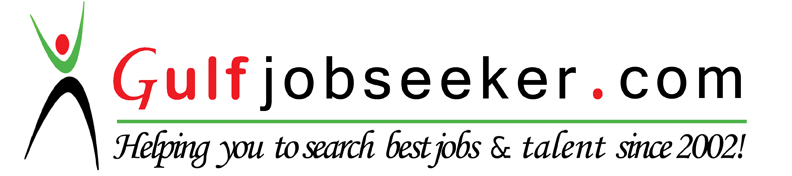 To get contact details of this candidate Purchase our CV Database Access on this link.http://www.gulfjobseeker.com/employer/services/buycvdatabase.phpCover LetterDear Sir/Madam, With reference to the job description presented by you, I believe I am an excellent candidate for the position of which you advertise. I would request you to accept my enclosed resume as my application for the position. As you will note on the enclosed resume, the width of my knowledge covers a wide area of responsibilities I have Computer Networking and Data Base, Accounts Payable, Account Receivable, Computerized Accounting, leadership, Administration, Logistics, Operation Management and team work skill. I am recognized for flexibility, adaptability and for a high degree of expertise in the Computer and Operation Management field. I believe my background provides the skills that are required for the position. I would welcome the opportunity for a personal interview to further discuss my experience. For more detail below find my CV for your information. Job ObjectiveSeeking career in IT, MIS, Administration and Accounts with a progressive organization, having result oriented approach and potential, to grow by self-motivation and interactive with work experience.Computer Skill Microsoft Office proficiencyExcel spreadsheetsMail managementAll Operating Systems useComputer Hardware & Software InstallationSystem checks and troubleshootingDatabase maintenanceComputer diagnostics and repairMicrosoft applicationsSQL, My SQL,PhotoshopPeach Tree, Quick bookOperated computers programmed with accounting software to record, store, and analyze information.AccomplishmentsCoordinated all department functions for team of 125 employees.Planned and executed all aspects of a major office headquarter move. Improved office organization by compiling quarterly budget reports, financial spreadsheets, organizational charts and company data reports using advanced Microsoft Excel functions.Demonstrated proficiencies in telephone, e-mail, and fax and front-desk reception within high-volume environment.Answered multiple phone lines, transferred calls to corresponding departments, filed patient records and billed accordingly.Performed administration tasks such as filing, developing spreadsheets, faxing reports, photocopying collateral and scanning documents for inter-departmental use.Assisted with payroll preparation and entered data into cumulative payroll document.Professional Summary Experience in Software and hardware installation, troubleshooting and basic data and networking and computer problems/fault finding and tolerance.Experience in maintenance servicing, installation and operation of a wide spectrum, Computer equipment’s and systems.Experience in Stock Reports, Invoices, sale and purchase order LPOs, patty cash, Agreements Letters, QuotationsExperience in Administration, Customers Care Services, office management and work under pressures.Healthy relationship management and negotiation skills with the ability and importuning continuous on the job training to the systemA good communicator with ability to relate to all management and staff.Documentation related to office work.Experience 	IT Administrator ( Accountant & Administrator)		Oct 2015 to Till Date	Danyail Auto Services L.L.CMaintaining Daily Fuel Receiving Report Correspondence with contractors Daily Cash flow record Updating Sale and Purchase Record MaintainingVerification of Purchasing Items Updating Records General Administration of office Answering to telephone calls Maintaining Stock Report Preparation of QuotationsPreparation of Sale and Purchase AgreementsReceiving Costumers Preparing of Invoices Employees Salary Record MaintainingMonthly Reports (Profit and loss statement) Replying to the emails Installation of s/w and h/wHandling all kind of computers problems Sharing of documents and Printer on network Vehicles Sale and Parches  Record Maintenance And many more..........Program Manager							May 2014 to Jul 2014Babrak Nasiri Group of Companies–Kabul, AfghanistanInstallation of s/w and h/wHandling all kind of computers problemsControl Assets to Meet Required Load DateControl Assets to Meet Required Download DateControl QA/QC (Quality Assurance/Quality Control) team for MaintenanceControl Operation Team for ITV (In-Transit Visibility) AvailabilityControl GDMS (Global Distribution Management System) Team for PiningControl Accountants for Clear Accounting detailsControl Logistic Manager work with finance officeControl APM (Assistant Program Manager) to Report PM (Program Manager) on daily basisDispatch of Asset for RLD (Required Load Date) and RDD (Required Download Date)Control Team for availability of AssetsControl Operation Team of ReportingInteract with Government APPF (Afghanistan Public Protection Force)Response to Customer/COR emails and Questions.Controlling of Drivers transaction Relationship Manager						Jan 2014 to Apr 2014Maihan Seelab Transportation Company –Kabul, AfghanistanArrangement of meeting dates for company with Government of Non-Government DepartmentsForwarding daily task repot local company employers Discuses important emails with head of companyCorrespondence with Contractor (Supreme)Helping in  Invoices Keeping Updated record of Sub-contractorsGeneral Administration of officeSystem Administrator 						Sep 2012 to Dec 2013Sahil Sabit Basit Services Company –Kabul, AfghanistanInstallation of computer hardware's Installation of computer software's Installation of wireless and LAN Sharing of documents and Printer on network Handling of Internet problems Printing of daily Mission sheet repots Contacting with subcontractors for submission of Mission sheets for delivery Correspondence with Supreme General Administration of office.Assistant Program Manager (Administration and Operation)	Jul 2011 to Dec 2013Nasssery Transportation Company –Kabul, AfghanistanMaintaining Daily Fuel Receiving Report Verification of Reports Presenting repots to the managementCorrespondence with Head Office in Dubai.Preparing of InvoicesKeeping Updated record of Sub-contractors Tailoring of Computers s/w and h/w problems.General Administration of office.System Support Engineer						Feb 2008 to Jun 2011Post Office Department-KPK, Govt of PakistanControlling the servers (CAS system, MPPS system) Maintenance of data baseDaily checking of LAN and WAN Maintaining backups of ServersMaintenance and updating of System Installing Software, Windows and other Application ProgramsMaintaining the Record of GPO Provides Training to all staff about the use of Computer and Software Office correspondence Generating daily transaction reports Maintenance of CAS and PMP SystemEducationMaster, Computer Science								2006MCS(Computer Science Hazara University Mansehra Main Camps)Bachelor: Science 									2004BSc				(Math's, State & Computer Kohat University, Kohat) Intermediate:  Inter Science 								2001FA			(Math's, Civics & I. Studies BISE, Peshawar) Matriculation: Science									1999Metric			Science (BISE, Peshawar)LanguagesFluent in written and spoken - English, Urdu, Hindi, Parsi and PashtoPersonal InformationDate of Birth			:	08-01-1982Marital Status			:	Single